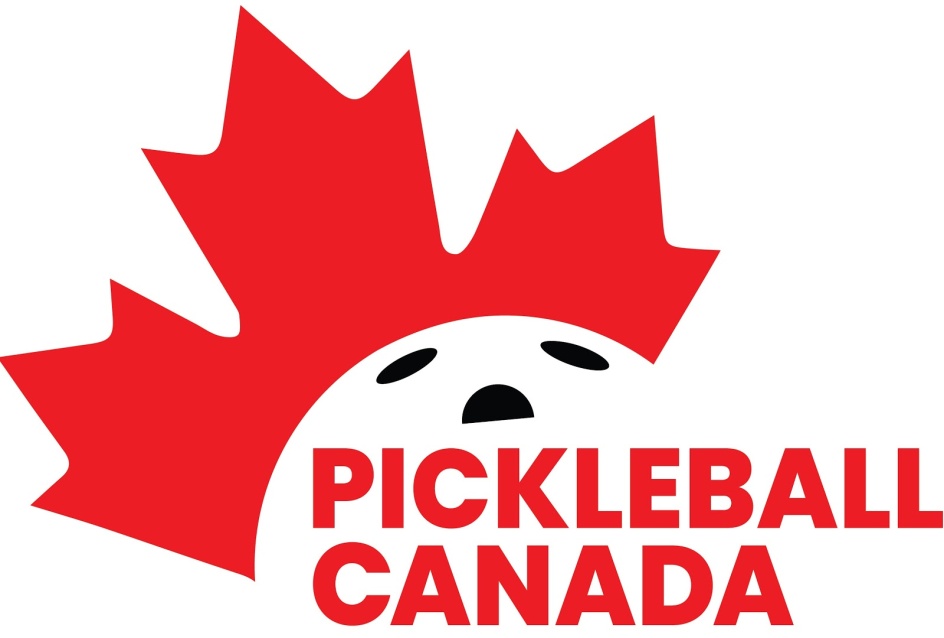 Concussion INCIDENT REPORTThis REPORT has to be completed for any individual who is victim of a concussion while participating in Pickleball Canada sanctioned programs, activities and events. 	Continue on next page   	Continue on next page   Please email a copy of this report to Pickleball Canada at: info@pickleballcanada.comIDENTIFICATION OF THE INJURED PERSONIDENTIFICATION OF THE INJURED PERSONName Contact info of injured person (email /phone)This incident form was completed byThis incident form was completed byThis incident form was completed byThis incident form was completed byThis incident form was completed byThis incident form was completed byThis incident form was completed byNameDate (dd/mm/yyyy)Date (dd/mm/yyyy)            _______ / _______ / _________            _______ / _______ / _________NameOrganizationOrganizationEmail & phoneDid you witness the event?            YES           NODid you witness the event?            YES           NODid you witness the event?            YES           NODid you witness the event?            YES           NODid you witness the event?            YES           NODid you witness the event?            YES           NODid you witness the event?            YES           NOIndicate who you are completing this report for (check all that apply)Indicate who you are completing this report for (check all that apply)Indicate who you are completing this report for (check all that apply)Indicate who you are completing this report for (check all that apply)Indicate who you are completing this report for (check all that apply)Indicate who you are completing this report for (check all that apply)Indicate who you are completing this report for (check all that apply)  Injured person  Injured person  Partner/Opponent  Partner/Opponent  Emergency contact  Emergency contact  Tournament Director  Head Referee  Head Referee  Referee On Court  Referee On Court  Instructor  Instructor  Family/Friend  Medical Personnel  Medical Personnel  Other (specify)  Other (specify)  Other (specify)  Other (specify)  Other (specify)Name of additional witnesses with email & phone Name of additional witnesses with email & phone Name of the injured personABOUT THE INCIDENTABOUT THE INCIDENTABOUT THE INCIDENTABOUT THE INCIDENTABOUT THE INCIDENTABOUT THE INCIDENTDate (dd/mm/yyyy)        _______ / _______ / _________        _______ / _______ / _________Time                                        AM       PM                                        AM       PMLocationName of emergency contactEmergency contact email & phoneIncident description  (Please include as much detail as possible.)Incident description  (Please include as much detail as possible.)Incident description  (Please include as much detail as possible.)Incident description  (Please include as much detail as possible.)Incident description  (Please include as much detail as possible.)Incident description  (Please include as much detail as possible.)Did the incident involve any of the following? (check all that apply)Did the incident involve any of the following? (check all that apply)Did the incident involve any of the following? (check all that apply)Did the incident involve any of the following? (check all that apply)Did the incident involve any of the following? (check all that apply)Did the incident involve any of the following? (check all that apply)  Fall  Blow to the head  Struck by person  Struck by person  Struck by person  Struck by object  Hit to the body  Sport-related  Assault  Assault  Assault  Equipment malfunction  Other (specify)  Other (specify)  Other (specify)  Other (specify)  Other (specify)  Other (specify)What was the immediate response to the incident? 
(check all that apply)What was the immediate response to the incident? 
(check all that apply)What was the immediate outcome of the incident?
(check all that apply)What was the immediate outcome of the incident?
(check all that apply)What was the immediate outcome of the incident?
(check all that apply)What was the immediate outcome of the incident?
(check all that apply)  Called 911  Performed first aid  Taken to hospital by ambulance  Taken to hospital by ambulance  Taken to hospital by ambulance  Taken to hospital by ambulance  No response  Called emergency contact  Attended to by paramedics  Attended to by paramedics  Attended to by paramedics  Attended to by paramedics  Other (specify)  Other (specify)  Left with emergency contact  Left with emergency contact  Left with emergency contact  Left with emergency contact  Other (specify)  Other (specify)  Left independently  Left independently  Left independently  Return to activity  Other (specify)  Other (specify)  Other (specify)  Other (specify)  Other (specify)  Other (specify)Name of the injured personABOUT THE INCIDENT (continued)ABOUT THE INCIDENT (continued)ABOUT THE INCIDENT (continued)Did the person exhibit any immediate signs or symptoms of concussion?        YES          NO         DON'T KNOWDid the person exhibit any immediate signs or symptoms of concussion?        YES          NO         DON'T KNOWDid the person exhibit any immediate signs or symptoms of concussion?        YES          NO         DON'T KNOWIf yes, check all applyIf yes, check all applyIf yes, check all apply  Neck pain or tenderness  Imbalance/motor incoordination  Blurred vision  Seizure or convulsion  Irritability  Double vision  Loss of consciousness  Poor memory  Light/sound sensitivity  Deteriorating conscious state  Sadness  Ringing in the ears  Nervousness or anxiety  Confusion/not thinking clearly  Seeing "stars"  Nausea  Dizziness  Difficulty concentrating  Vomiting  Headache  Fogginess  Fatigue  Weakness or tingling/burning in arms or legs  Weakness or tingling/burning in arms or legs  Difficulty reading  Increasingly restless, agitated or combative  Increasingly restless, agitated or combative  Other (specify)  Other (specify)  Other (specify)TO BE FILLED OUT BY pickleball canada TO BE FILLED OUT BY pickleball canada Did the incident result in a concussion diagnosis?Could this incident have been prevented?  YES                    NO                  DON'T KNOW  YES                    NO                  DON'T KNOWDescribe any follow-up actions that have been taken
(e.g., safety risk assessment)Describe how the incident could or could not have been preventedDescribe any follow-up actions that have been taken
(e.g., safety risk assessment)Describe any follow-up actions that are needed 
(e.g., systemic actions to ensure health an safety)